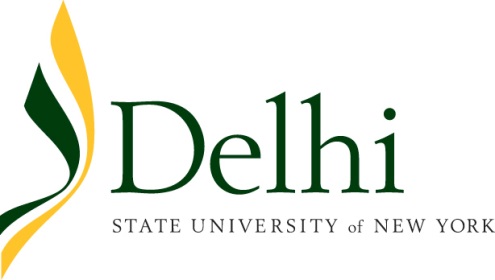 Pilot Course Approval FormCompleted form should be submitted to the ProvostContact Information:       Name of School:                Name of Program:           Name of Faculty Proposing the Course:      	      Date of School Approval:     	Course Information: COURSE STUDENT LEARNING OUTCOMES: List the student learning outcomes. If you plan to apply for General Education (GE) approval through SUNY, you must, at a minimum, include the SUNY student learning outcomes for that GE area.Approval Signatures:       Program Director: ___________________________________________________      Dean: _____________________________________________________________      Provost: ____________________________________________________________      Approved for Semester**: _________________	     Submit to Curriculum Committee: _______________     Upon approval, Provost will notify the Dean of the School, Program Director, and the Registrar*Seek assistance from Registrar’s office **Pilot course approvals are good for only one semesterCourse Number (ex. BUSI 225)*Course Title (30 characters or less; abbreviated titles will be spelled out in full on SCADETL)Description (1 paragraph for catalog – should match Course Syllabus description)Credit HoursCarnegie UnitsGrading mode (Normal [A, A-, etc.] P/NP [pass/no pass]or other [please specify])Schedule type:  lecture, lab, seminar, recitation, independent study, intern, distance learning, studioPre-requisites, if any; minimum passing grade for prerequisite course; Concurrency (Y or N)Restrictions, if any (ex: restricted by major, restricted by class year)